POGLEDAJ SLIKU (KAKO PRAVILNO PRATI ZUBE)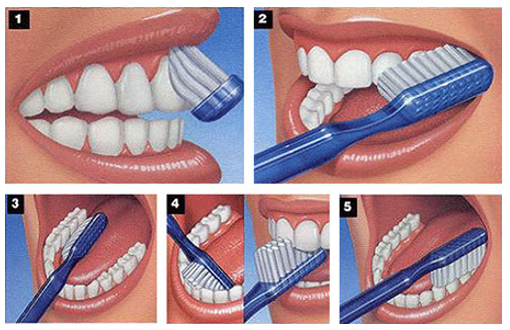 PROČITAJ TEKST!PRANJE ZUBIJUZUBE TREBAMO PRATI SVAKI DAN. UJURTO PEREMO ZUBE ZA LJEPOTU, A NAVEČER ZA ZDRAVLJE. DOBRO JE ZUBE OPRATI POSLIJE SVAKOG OBROKA. ZUBE PEREMO ČETKICOM I PASTOM ZA ZUBE. ZUBE TREBAMO PRATI 3 MINUTE. DA BI NAŠI ZUBI BILI LIJEPI I ZDRAVI POVREMENO TREBAMO IĆI KOD ZUBARA.OBOJAJ!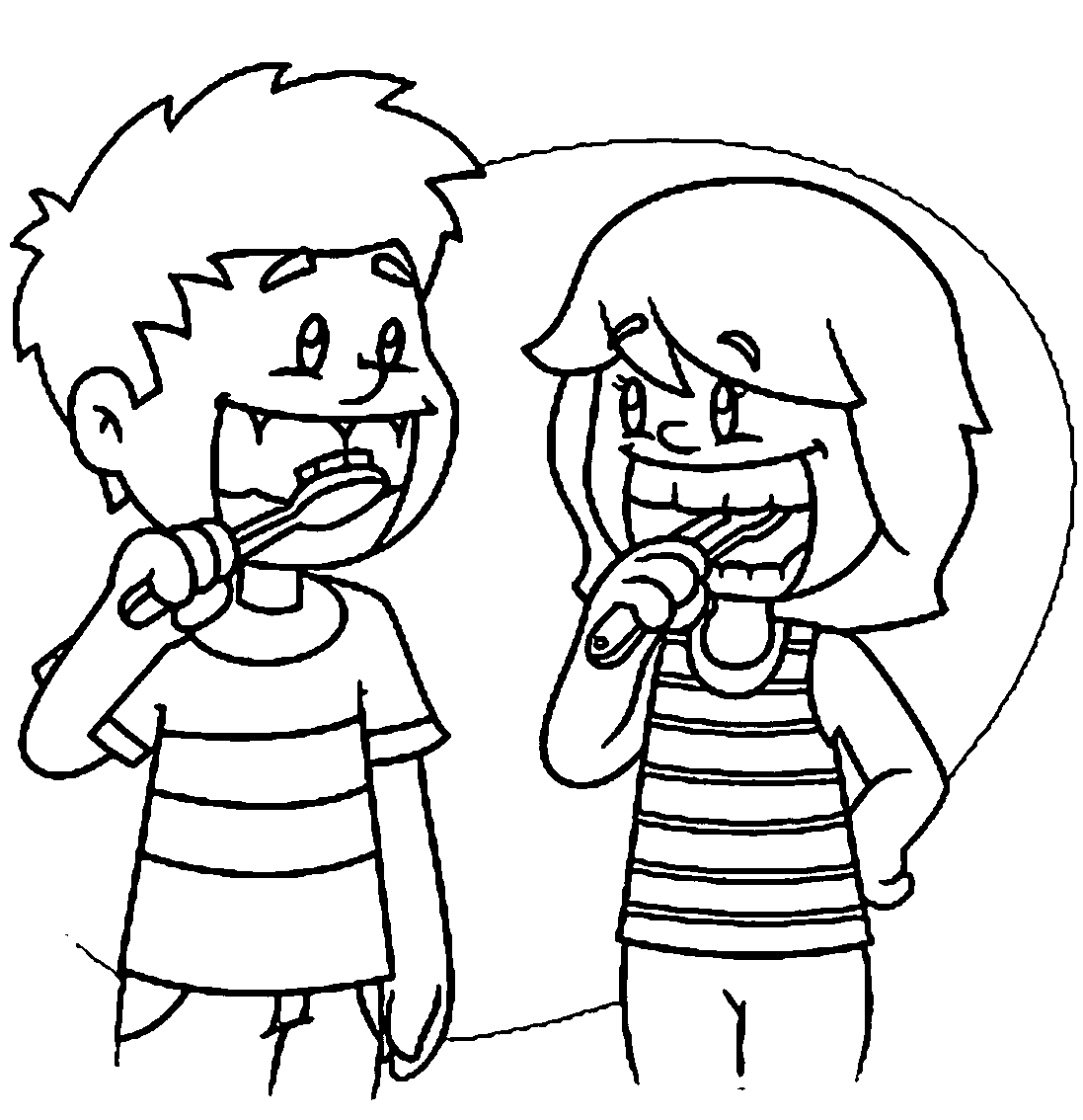 